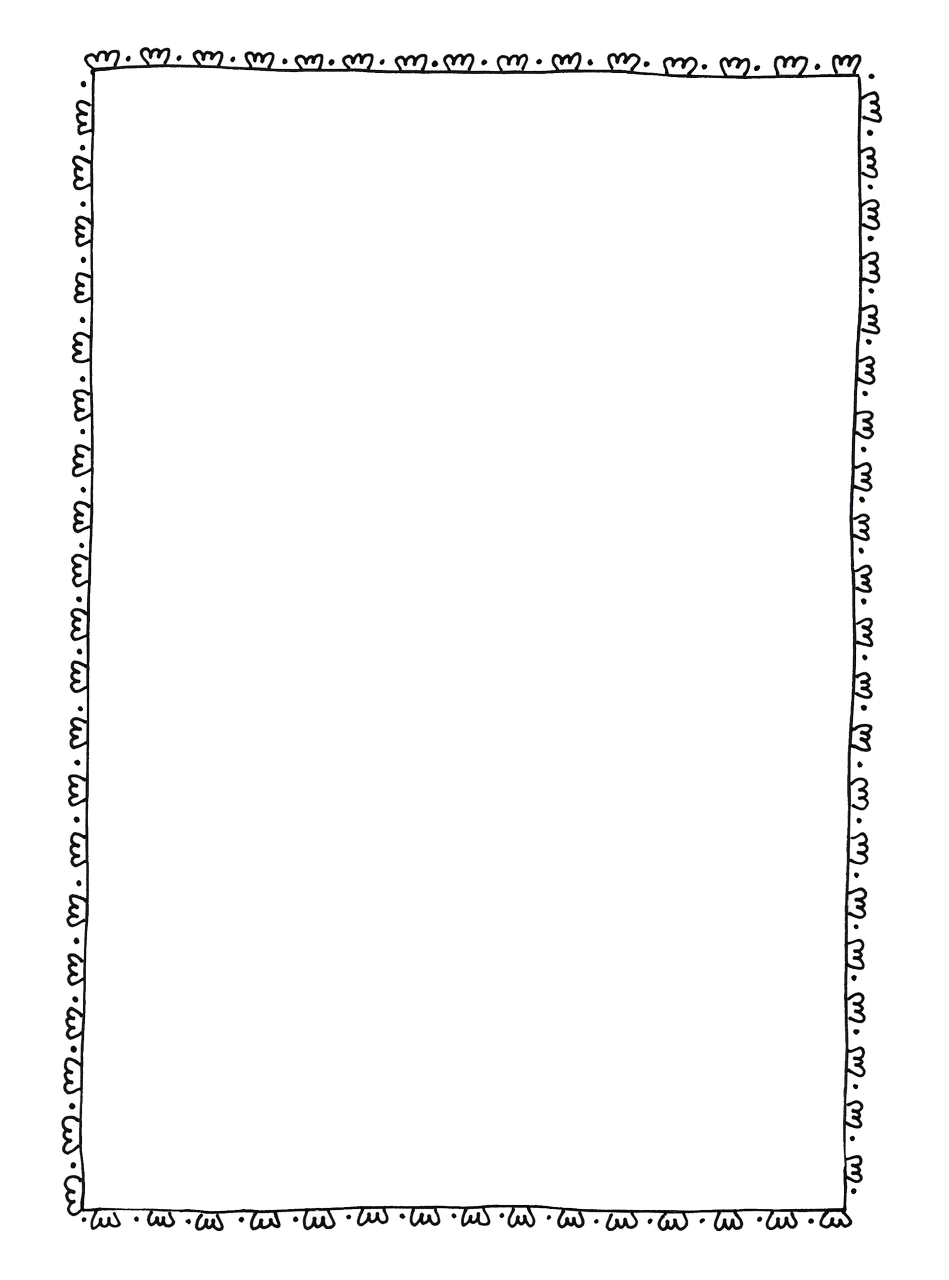 High-Frequency WordsSpelling Words-ed & -ingChallenge Words(optional)workthreemustdoespartweren’twasn’tyou’vearen’thadn’tDecembergivingreceiving